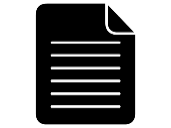 You receive an invoice someone else is supposed to code.You want to change the columns you see in your Invoice Pane. You receive an invoice with multiple lines in which all items are billed to the same account. You receive an invoice that needs charges to be split to two different accounts. You are going on a two-week vacation to Hawaii. You need to reject an invoice and explain why you’re rejecting it. 